Про затвердження плану заходів з підготовки та відзначення 200-річчя від дня народження Т.Г. Шевченка та 150-річчя від дня його перепоховання{Із змінами, внесеними згідно з Розпорядженням КМ 
№ 136-р від 04.03.2013}1. Затвердити план заходів з підготовки та відзначення 200-річчя від дня народження Т.Г. Шевченка та 150-річчя від дня його перепоховання, що додається.2. Міністерствам, іншим центральним органам виконавчої влади, Раді міністрів Автономної Республіки Крим, обласним, Київській та Севастопольській міським держадміністраціям, Національній академії наук забезпечити виконання затвердженого цим розпорядженням плану заходів у межах відповідних бюджетних призначень.ПЛАН ЗАХОДІВ 
з підготовки та відзначення 200-річчя від дня народження Т.Г. Шевченка та 150-річчя від дня його перепоховання1. Провести:у навчальних закладах Урок Кобзаря, лекції, бесіди, читання творів Т.Г. Шевченка, круглі столи, вечори вшанування.наукові та культурно-мистецькі заходи, присвячені пам'яті Т.Г. Шевченка у м. Каневі.літературно-мистецькі вечори, наукові конференції, лекції, бесіди, круглі столи, літературні читання і семінари.міжнародне Шевченківське літературно-мистецьке свято "В сім'ї вольній новій".Всеукраїнський Шевченківський форум “Свою Україну любіть”.Шевченківський міжнародний літературний конгрес. 2. Забезпечити:проведення урочистого мітингу-реквієму та покладання квітів біля пам'ятників Т.Г. Шевченку.створення художнього фільму "Толока" за мотивами поеми Т.Г. Шевченка "У тієї Катерини хата на помості".створення художнього фільму "Художник".реставрацію і тиражування ігрових та документальних фільмів виробництва українських кіностудій про життя і творчість Т.Г. Шевченка ("Сон", "Наймичка", "Заповіт", "Дві долі", "Тарас Шевченко. Надії", "Тарас Шевченко. Спадщина") та їх передачу для показу кінотеатрам і телевізійним каналам.завершення видання повного зібрання творів Т.Г. Шевченка у 12 томах і “Шевченківської енциклопедії” у шести томах.участь молодіжних та дитячих громадських організацій у проведенні в м. Каневі заходів, присвячених пам'яті Т.Г. Шевченка.завершення будівництва канівського міського Будинку культури та опрацювання питання щодо створення у ньому Шевченківського культурного центру.проведення робіт з облаштування автомобільної дороги від Успенського (Георгіївського) собору до підніжжя Тарасової гори.спорудження пам'ятника Т.Г. Шевченку в с-щі Вільшана Городищенського району Черкаської області.карбування та введення в обіг у встановленому порядку ювілейних монет, присвячених 200-річчю від дня народження Т.Г. Шевченка та 150-річчю від дня його перепоховання.широке відзначення міжнародною спільнотою 200-річчя від дня народження Т.Г. Шевченка, зокрема у Російській Федерації, Республіці Казахстан, Литовській Республіці та Республіці Польща.розроблення проекту Державної цільової програми “Шевченківський дім”.створення логотипа відзначення 200-річчя від дня народження Т.Г. Шевченка для використання під час святкування ювілею в Україні та за її межами.започаткування гуманітарного проекту “Шевченківські читання”.започаткування Міжнародного фестивалю хорового співу в м. Каневі Черкаської області.запис хорових творів на слова Т.Г. Шевченка.завершення створення художньо-просвітницького серіалу про життя і творчість Т.Г. Шевченка.проведення ремонтно-реставраційних робіт у Національному музеї Тараса Шевченка та його філіях у м. Києві - Літературно-меморіальному будинку-музеї Т.Г. Шевченка та Меморіальному будинку-музеї Т.Г. Шевченка, а також обладнання їх приміщень сучасними засобами охоронної сигналізації та музейним устаткуванням, створення інтерактивних музейних експозицій.опрацювання питання щодо надання підтримки діяльності Музею-квартири Тараса Шевченка в м. Санкт-Петербурзі (Російська Федерація).спорудження до 9 березня 2014 р. пам’ятника Т.Г. Шевченку в м. Астані (Республіка Казахстан).вивчення стану пов’язаних з ім’ям Т.Г. Шевченка об’єктів, що розміщуються в Україні та за кордоном, вжиття заходів щодо їх збереження.3. Здійснити видання в рамках програми “Українська книга”:творів Т.Г. Шевченка, а також факсимільне видання його рукописних збірок творів, альбомів та листів.“Кобзаря” іноземними мовами, зокрема англійською, німецькою, французькою, російською, польською, казахською, литовською, літопису життя і творчості Т.Г. Шевченка, альбому репродукцій його художніх творів, каталогу повернутих в Україну документів і матеріалів, пов’язаних з життям і творчістю Т.Г. Шевченка.4. Здійснити заходи для подальшого розвитку Шевченківського національного заповідника, зокрема проведення ремонтно-реставраційних робіт на пам'ятці історії та монументального мистецтва - Могилі та пам'ятнику поету Т.Г. Шевченку.5. Опрацювати за участю Державного управління справами питання щодо утворення Міжнародного культурно-інформаційного центру "Шевченківський дім", зокрема стосовно облаштування спеціальних приміщень у будівлі Національного культурно-мистецького та музейного комплексу "Мистецький арсенал", передбачивши необхідність розміщення архівосховища для зберігання рукописів класиків української літератури.6. Опрацювати питання щодо розміщення Комітету з Національної премії України імені Тараса Шевченка у будівлі Національного культурно-мистецького та музейного комплексу "Мистецький арсенал" з урахуванням необхідності розміщення архіву та бібліотеки, а також проведення засідань.7. Завершити реставрацію інтер'єрів Успенського (Георгіївського) собору в м. Каневі та упорядження прилеглої до нього території.8. Випустити та ввести в обіг присвячені 200-річчю від дня народження Т.Г. Шевченка поштові марки, конверти та здійснити спецпогашення.9. Створити цикли теле- і радіопередач про Т.Г. Шевченка, його творчу спадщину.10. Забезпечити проведення закордонними дипломатичними установами України заходів з відзначення 200-річчя від дня народження Т.Г. Шевченка та 150-річчя від дня його перепоховання за участю представників української діаспори.11. Опрацювати питання проведення урочистостей на рівні Організацій Об’єднаних Націй, зокрема Міжнародної Шевченківської конференції, а також включення до Календаря пам’ятних дат ЮНЕСКО на 2014 рік відзначення ювілею Т.Г. Шевченка.12. Вжити разом з Київською міськдержадміністрацією заходів щодо створення музею Кирило-Мефодіївського товариства.13. Опрацювати питання щодо створення у м. Каневі Співочого поля біля підніжжя Тарасової гори, спорудження Тарасової церкви, а також Музею Тараса Шевченка у с. Мошни Черкаської області.14. Доопрацювати регіональні плани заходів з підготовки та відзначення 200-річчя від дня народження Т.Г. Шевченка, передбачивши, зокрема, проведення ремонтних і реставраційних робіт, робіт з благоустрою і впорядкування об’єктів, пов’язаних з ім’ям Т.Г. Шевченка.15. Сприяти:громадським і благодійним організаціям у діяльності щодо вшанування пам’яті та популяризації творчості Т.Г. Шевченка, зокрема встановлення пам’ятників, оновлення експозицій музеїв.широкому висвітленню заходів з підготовки та відзначення 200-річчя від дня народження Т.Г. Шевченка.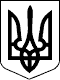 КАБІНЕТ МІНІСТРІВ УКРАЇНИ 
РОЗПОРЯДЖЕННЯвід 2 березня 2011 р. № 167-р 
КиївПрем'єр-міністр УкраїниМ.АЗАРОВІнд. 70ЗАТВЕРДЖЕНО 
розпорядженням Кабінету Міністрів України 
від 2 березня 2011 р. № 167-рМіністерство освіти і науки, молоді та спорту, 
Міністерство культури, 
Рада міністрів Автономної Республіки Крим, обласні, Київська та Севастопольська міські держадміністрації.2011, 2014 роки;Черкаська облдержадміністрація, 
Міністерство культури.Березень 2011 року;Міністерство культури, 
Міністерство освіти і науки, молоді та спорту, 
Національна академія наук, 
обласні, Київська та Севастопольська міськідержадміністрації.2011, 2014 роки;Міністерство культури, 
Міністерство освіти і науки, молоді та спорту, 
Рада міністрів Автономної Республіки Крим, обласні, Київська та Севастопольська міські держадміністрації.Щороку;Мінкультури.2014 рік;Мінкультури, Національна академія наук, Національний музей літератури України (за згодою), Національний музей Тараса Шевченка (за згодою), МЗС.2013 і 2014 роки.Рада міністрів Автономної Республіки Крим, обласні, Київська та Севастопольська міські держадміністрації, Міністерство культури.Березень, травень 2011 року;Міністерство культури.2011-2014 роки;Держкомтелерадіо, 
Національна телекомпанія.2011 рік;Міністерство культури.2011-2014 роки;Держкомтелерадіо, 
Національна академія наук.2013 і 2014 роки;Міністерство освіти і науки, молоді та спорту, 
Черкаська облдержадміністрація.Березень, травень 2011 року;Черкаська облдержадміністрація, 
Національна академія наук, 
Міністерство культури.2011-2014 роки;Черкаська облдержадміністрація.2011-2014 роки;Черкаська облдержадміністрація.2011-2014 роки;Національний банк (за згодою).2011, 2014 роки;МЗС, Мінкультури.2014 рік;Мінкультури, Національний музей Тараса Шевченка (за згодою).2013 і 2014 роки;Мінкультури.2013 рік;Мінкультури, МЗС, Міністерство освіти і науки, Національна академія наук, Національний музей Тараса Шевченка (за згодою).2013 і 2014 роки;Мінкультури, Черкаська облдержадміністрація.2013 і 2014 роки;Мінкультури.2013 і 2014 роки;Держкіно.2013 і 2014 роки;Мінкультури, Національний музей Тараса Шевченка (за згодою).2013 і 2014 роки;МЗС, Мінкультури.2013 і 2014 роки;МЗС, Мінкультури.2013 і 2014 роки;Мінкультури, Рада міністрів Автономної Республіки Крим, обласні, Київська та Севастопольська міські держадміністрації, МЗС.2013 і 2014 роки.Держкомтелерадіо, Національна академія наук.2013 і 2014 роки;Держкомтелерадіо, МЗС, Національна академія наук.2013 і 2014 роки.Черкаська облдержадміністрація, 
Міністерство культури.2011-2014 роки.Національна академія наук, 
Мінфін.2011-2013 роки.Державне управління справами (за згодою).2011-2013 роки.Черкаська облдержадміністрація, 
Міністерство регіонального розвитку, будівництва та житлово-комунального господарства, 
Мінфін.2011-2014 роки.Державна служба зв'язку.2011-2014 роки.Держкомтелерадіо.2011-2014 роки.МЗС, 
Міністерство культури.2011-2014 роки.Мінкультури, Національна академія наук, Національний музей літератури України (за згодою), Національний музей Тараса Шевченка (за згодою), МЗС (Секретаріат Національної комісії України у справах ЮНЕСКО).2014 і 2015 роки.Мінкультури, Київська міськдержадміністрація, Національний музей Тараса Шевченка (за згодою).2013 і 2014 роки.Черкаська облдержадміністрація, Мінкультури, Міністерство освіти і науки, Мінрегіон.До 2014 року.Рада міністрів Автономної Республіки Крим, обласні, Київська та Севастопольська міські держадміністрації.2013 рік.Рада міністрів Автономної Республіки Крим, обласні, Київська та Севастопольська міські держадміністрації.2013 рік;Держкомтелерадіо.2013 і 2014 роки.